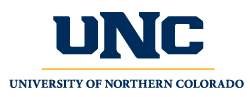 Professional Education CouncilMinutesDecember 10, 2020Via Zoom; 3:30-5:00 PMPresent:  Jaimie McMullen, Jeri Kraver, Meagan Crews, Nancy Glen, Connie Stewart, Jennifer Parrish, Maggie Berg, Charlie Warren, Amanda Rutter, Lindsay Fulcher, Jason Robinson, Angie McDowell, Hannah Kang, Ginny Huang, Ken Clavir, Kim Mahovsky, Nicole PetersenAbsent: Kim Creasy, Morgan Wall, Tatum MonaghanGuests:  Hua Zhao, Cynthia GalovichWelcome: Jaimie McMullen, ChairWelcome.  Will discuss in the Spring what we want those meetings Approve Minutes from November 19, 2020: Jennifer P. motions, Jeri seconded.  11 approve, 0 opposed, 0 abstained.  Approved.Curriculum ReviewSES 446 Sociocultural Concepts of Teaching and Learning in Physical EducationNew course.  Not currently added to matrix.  This should be better alignment with the standards.Questions:When will you offer it if not in the matrix?It will be offered and part of the program requirements.  They will add it when they update the matrix.When will it be added to 4-year plan?Fall 2021 will be required course.  Taken usually Spring of junior year.Motion:Kim M. motions, Maggie seconded.  11 approved, 0 opposed, 0 abstained.  Approved.Physical Education (Grades K-12)Changes:Decreasing to match LACFND 250 is being recommended as LAC and part of majorFND had no issues, impact statement attached.SES 202 is being changed from 1 to 3 credits.  Should have always been a 3 credit, so they are adjusting now that they have more credits available.No changes to standardsMotion:Maggie motions, Jeri seconded.  11 approved, 0 opposed, 0 abstained.  Approved.Mathematics B.S. – Secondary Teaching Emphasis – Licensure: Mathematics (Grades 7-12)  Mathematics B.S. – Middle School Teaching Emphasis – Licensure: Middle School Mathematics (Grades 6-8) – Jeri motioned to accept both Math program changes, although representative needs to know this is an exception, not the rule, Connie seconded.  10 approved, 0 opposed, 0 abstained.MUS 413 Teaching Contemporary and Culturally Responsive Music in Schools3 courses currently overlapping each other.  Removing 1 of the course in instrumental and then 1 course in vocal and replacing them with this course.Questions:No questionsMotion:Nancy motions to approve, Jeri seconded.  11 approved, 0 opposed, 0 abstained.  Approved.MUS 369 Brass Techniques IIMUS 368 Brass Techniques IMUS 365 Percussion TechniquesBrass and Percussion currently offered as a single course.  Instrumental it is 2 credits, vocal is 1 credit.  Too much content in 1 class.  They now have room to separate them into 3 courses.MUS 365 is 1 credit – required of vocal and instrumentalMUS 368 is 1 credit – required of vocal and instrumentalMUS 369 is 1 credit – required of instrumentalQuestions:Hours are 2 hours a week, but it’s only worth 1 credit.These courses are designated as “labs” so it’s different.Are you charging a fee?Instrument rental fee – will this be charged for each course where it was once only charged once.Will this be a financial hardship?Currently they work with students and those with hardships usually work with the programOverall increase will be about $25Motions:Maggie motions to approve MUS 365, MUS 368 and MUS 369.  Jeri seconded.  11 approved, 0 opposed, 0 abstained.Music Education BME – K-12 Instrumental Teaching Emphasis – Licensure: Music (Grades K-12) Music Education BME – K-12 Vocal, Piano and General Teaching Emphasis – Licensure: Music (Grades K-12)Changes:Narrative changes were made across program.Changes to courses previously voted on.  Removing some courses, adding others to make the program more effective for students.No impacts to other programs.Program matrix attached because some of the standards were adjusted to use the new courses/different courses to ensure standards are still covered.Questions:Are there 4-year plans?Meagan will accept them and attach them.Maggie asked for more direction on how the assignments are presented.Motions:Nancy motioned to approve both programs.  Jeri seconded.  10 approved, 0 opposed, 0 abstained.  Approved.Physics B.S. Secondary Teaching Emphasis – Licensure: Science (Grades 7-12)Changes are:Matching new LAC curriculumChanged a core course, reduced number of credits needed for majorChanged content requirements to make science courses more specific.Worked to make all science teaching programs more similarQuestions:Matrix is missing.  Were there any changes to the standards.No changes to licensureMotion:Maggie moves to approve.  Jeri seconded. 10 approved, 0 opposed, 0 abstained.Chemistry B.S. Secondary Teaching Emphasis – Licensure: Science (Grades 7-120)Changes are:Matching new LAC curriculumAdding ET 449Removed SCED 440 which matched ET 449Adding an alternate with CHEM 360, which is not currently being offered but they are not quite ready to remove CHEM 360Reduced credits for Student teaching from 14 credits to 12 creditsQuestions:Changes will require an update to the matrix to show the changes and that all standards are still being covered.Are programs allowed to be over 120?  If they were already over, then it should be okay, but if we can match 120, we need to.Motion:Maggie moves to approve.  Jeri seconded.  10 approved, 0 opposed, 0 abstain.  Approved.Reports from MembershipAngie – they are getting to hire 2 new UNC graduates.  Amazing candidates, thank you.Nicole – asking if placements are better in school, even if virtual.  Yes.Charlie – thank you to everyone for getting licensure students to enroll in the Canvas shell.CDE is updating their software, so if anyone has job potential, they need to reach out to Charlie right away.Ginny:Wanted to formally thank school districts who have been working with us for the last two semesters.  We will need the continued support from the districts.  We will continue to need to be flexible.Teacher job fair – UNC will host 1 virtual employment job fair, which will include representatives from CSU and UCCS.  Ginny encourages the council to have their students prepare for the job fair.LiveText – we are submitting a request for a program fee to cover the cost.  This will begin in Fall 2021 if approved.Jeri motioned to adjourn; Maggie seconded.  Adjourned.Minutes submitted by Cheryl Sparks